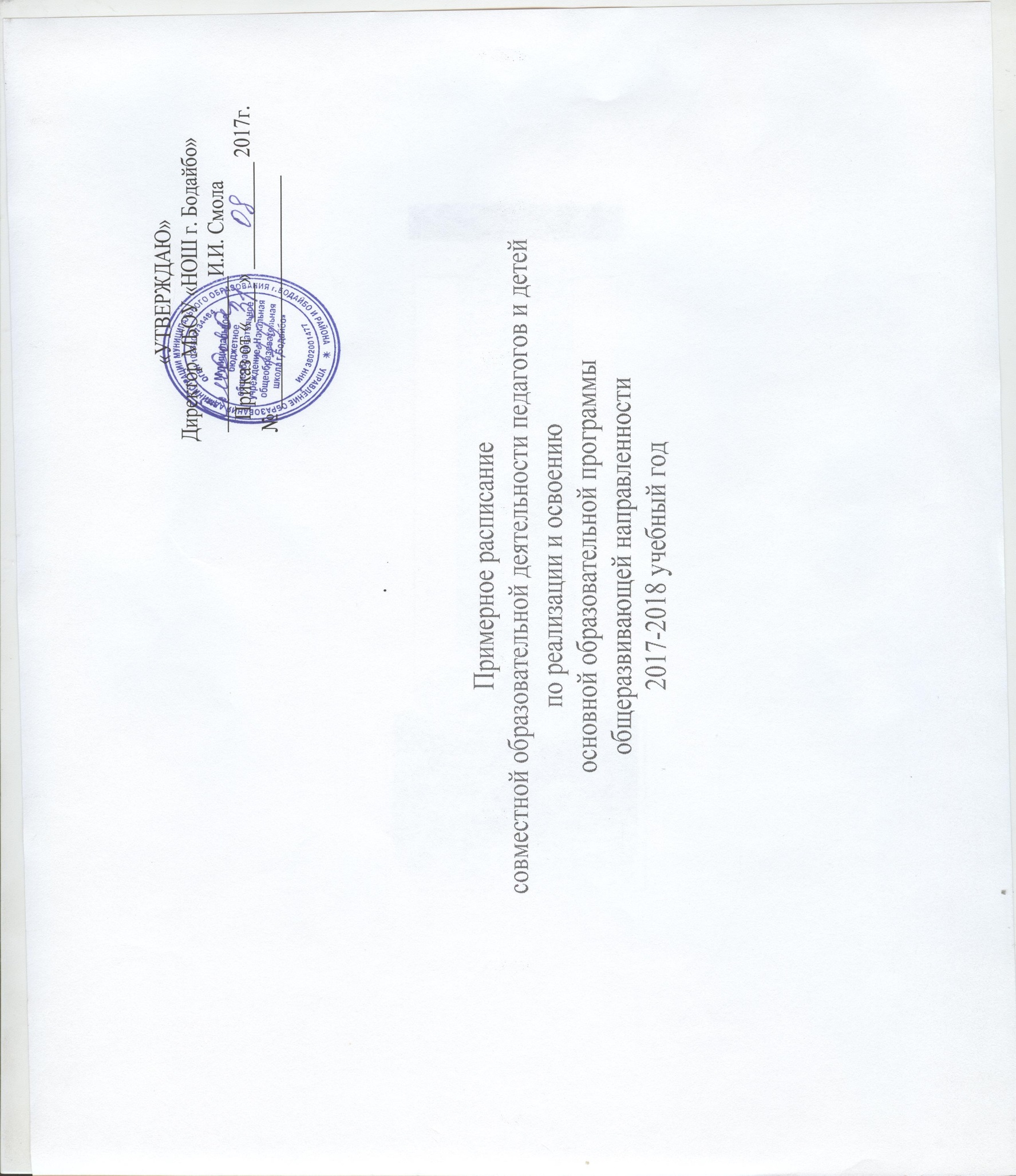                                                                                                                    «УТВЕРЖДАЮ»                                                                                                                            Директор МБОУ «НОШ г. Бодайбо»                                                                                                                               ________________И.И. Смола                                                                                                                                       Приказ от «____» ___________ 2017г.                                                                                                                      № ________________________.Примерное расписаниесовместной образовательной деятельности педагогов и детейпо реализации и освоениюосновной образовательной программыобщеразвивающей направленности2017-2018 учебный годДни1 мл.гр.«Солнышко»10 мин.2 мл.гр.«Белочка»15 мин.2 мл.гр.«Лесовичок»15 мин.Ср.гр.«Барвинок»20 мин.Ср.гр.«Берёзка»20 мин.Ст.гр.«Полянка»25мин.Подг.гр. «Семицветик»30 мин.Понедельник1.Занятие изобразительной деятельностью Лепка1п.9.40-9.502п.10.15-10.25Утро радостных встреч1.Занятие познавательно-исследовательской деятельностью(Познаю мир)9.15-9.30Утро радостных встреч 1.Занятие музыкальной деятельностью8.55– 9.102.Занятие познавательно-исследовательской деятельностью(Познаю мир)9.20 – 9.35Утро радостных встреч1.Занятие познавательно-исследовательской деятельностью(Познаю мир)9.10 -9.30Утро радостных встреч1.Занятие музыкальной деятельностью9.20 – 9.402.Занятие познавательно-исследовательской деятельностью(Познаю мир)9.50-10.10Утро радостных встреч1. Занятие познавательно-исследовательской деятельностью(Познаю мир)9.10-9.302. Занятие изобразительной деятельностью (Рисование)9.40 -10.05Утро радостных встреч1.Занятие двигательной деятельностью9.10-9.402.Занятие познавательно-исследовательской деятельностью(Познаю мир)9.50-10.20Понедельник1.Занятие двигательной деятельностью1п.16.00-16.102п.16.20-16.301.Занятие двигательной деятельностью (Динамическая пауза)16.00-16.151.Занятие двигательной деятельностью15.20 – 15.40(Динамическая пауза)1.Занятие музыкальной деятельностью15.25 -15.501.Занятие изобразительной деятельностью(Рисование)15.20-15.50Вторник1.Занятие познавательно-исследовательской деятельностью(Подготовка детей к обучению математике)1п.9.20-9.302п.9.40-9.501.Занятие музыкальной деятельностью9.10 – 9.252.Занятие познавательно-исследовательской деятельностью(Математика, логика, конструирование)1п.9.35-9.502п.10.00 -10.151.Занятие двигательной деятельностью9.00 - 9.152.Занятие познавательно-исследовательской деятельностью (Математика, логика. конструирование)1п.9.25-9.402п..9.50-10.051.Занятие познавательно-исследовательской деятельностью (Математика, логика, конструирование)9.10-9.302.Занятие музыкальной деятельностью9.40 – 10.001.Занятие двигательной деятельностью9.20-9.402.Занятие коммуникативной деятельностьюЧтением худ. литературы(Учусь говорить)9.50-10.101.Занятие познавательно-исследовательской деятельностью (Математика, логика, конструирование)9.15-9.402. Занятие изобразительной деятельностью (Рисование)9.50 -10.101.Занятие познавательно-исследовательской деятельностью (Математика, логика)9.15-9.452.Занятие музыкальной деятельностью10.10 -10.40Вторник1.Занятие познавательно-исследовательской деятельностью (Развитие познавательной активности детей)1п. 16.00 – 16.102п. 16.20 – 16.302.Занятие двигательной деятельностью 15.20 -15.45(Динамическая пауза)1. Хореография15.20-15.502.Занятие изобразительной деятельностью(Лепка/Аппликация)16.30-17.00Среда1.Занятие музыкальной деятельностью8.45 – 8.552.Занятие коммуникативной деятельностью/ Чтением худ. литературы (Развитие речи детей. Приобщение ребенка к книге)1п.9.20-9.302п.9.40-9.502.Занятие двигательной деятельностью9.00-9.152.Занятие коммуникативной деятельностью(Учусь говорить/Ознакомление с худ. литературой)9.25-9.401.Занятие изобразительной деятельностью(Рисование)1п.9.15-9.302п.9.45-10.001.Занятие двигательной деятельностью9.20-9.402.Занятие коммуникативн. деятельностью (Чтение  худ. литературы)9.50-10.101.Занятие познавательно-исследовательской деятельностью (Математика, логика, конструирование)9.010-9.301.Занятие коммуникативной деятельностью(Знакомство с буквами)9.15 – 9.402.Занятие музыкальной деятельностью10.00-10.25 1.Занятие коммуникативной деятельностью (Развитие речи и подготовка к обучению грамоте)9.10-9.402.Занятие двигательной деятельностью9.50-10.20Среда1.Занятие двигательной деятельностью16.00-16.15(Динамическая пауза)1.Занятие двигательной деятельностью15.20-15.40(Динамическая пауза)1.Занятие изобразительной деятельностью(Лепка/Аппликация)15.20-15.401. .Занятие познавательно-исследовательской деятельностью (конструирование, опыты)15.20-15.50Четверг1.Занятие музыкальной деятельностью8.45 – 8.55  1.Занятие музыкальной деятельностью9.10 – 9.252. Занятие изобразительной деятельностью (Рисование )1п.9.35 – 9.502п.10.00 – 10.151..Занятие коммуникативн. деятельностью (Учусь говорить/ознакомление с худ. литературой)9.15 – 9.301.Занятие двигательной деятельностью9.15-9.352.Занятие изобразительной деятельностью (Рисование)9.45-10.051.Занятие изобразительной деятельностью (Рисование)9.00-9.20 2.Занятие музыкальной деятельностью9.30 -9.501.Занятие познавательно-исследовательской деятельностью(Математика, логика, конструирование)9.10-9.302.Занятие двигательной деятельностью9.40-10.051.Занятие познавательно-исследовательской деятельностью(Математика и логика)9.10-9.402. Занятие музыкальной деятельностью 10.00-10.30Четверг1.Занятие изобразительной деятельностью(Рисование) 1п.16.00-16.102п.16.20-16.301.Занятие двигательной деятельностью16.00-16.15(Динамическая пауза)Занятие изобразительной деятельностью(Рисование)15.20-15.50Пятница1.Занятие двигательной деятельностью1п.9.20-9.302п.9.40-9.501. Занятие изобразительной деятельностью(Лепка/аппликация)1п.9.15-9.302п.9.40-9.551.Занятие музыкальной деятельностью8.55-9.102.Занятие изобразительной деятельностью (Лепка/ аппликация)1п.9.20-9.352п.9.45-10.001.Занятие музыкальной деятельностью9.20 – 9.402.Занятие изобразительной деятельностью(Лепка/Аппликация)9.50 – 10.101.Занятие двигательной деятельностью9.00-9.202.Занятие изобразительной деятельностью(Лепка/аппликация)9.40-10.001.Занятие двигательной деятельностью9.25-9.502.Занятие коммуникативной деятельностью(Учусь говорить. Чтение художественной литературы)10.00-10.252.Занятие коммуникативной деятельностью(Чтение художественной .литературы)9.10-9.402.Хореография10.00-10.30Пятница1.Занятие изобразительной деятельностью(Конструирование/аппликация)1п.16.00-16.102п.16.20-16.301.Занятие двигательной деятельностью16.05-16.20(Динамическая пауза)2.Занятие двигательной деятельностью15.20-15.50(Динамическая пауза)Всего в день: 20 мин.Всего в день: 20 мин.Всего в день:30 мин.Всего в день: 30 мин.Всего в день:40 мин.Всего в день:40 мин.Всего в день:70 мин.Всего в день:90 мин.10 занятий10 занятий10 занятий10 занятий10 занятий10 занятий13 занятий14 занятийИТОГО  в неделю: 320 мин.ИТОГО  в неделю: 320 мин.ИТОГО  в неделю: 320 мин.ИТОГО  в неделю: 320 мин.ИТОГО  в неделю: 320 мин.ИТОГО  в неделю: 320 мин.ИТОГО  в неделю: 320 мин.ИТОГО  в неделю: 320 мин.ДниВторая группа раннего возраста «Смешарики»(8 мин.)Первая младшая  группа«Пчелёнок»(10 мин.)Понедельник1.Расширение ориентировки в пространстве1п.9.20-9.282п.9.40-9.481.Занятие изобразительной деятельностью Лепка1п.9.40-9.502п.10.15-10.25Понедельник1.Занятие двигательной деятельностью1п.16.00-16.082п.16.20-16.281.Занятие двигательной деятельностью1п.16.00-16.102п.16.20-16.30Вторник1.Занятие коммуникативной деятельностью (Развитие речи)1п.9.20-9.282п.9.40-9.481.Занятие коммуникативной деятельностью/ Чтением худ. литературы (Развитие речи детей. Приобщение ребенка к книге)1п.9.20-9.302п.9.40-9.50Вторник1.Игры – занятия со строительным материалом1п. 16.00 – 16.082п. 16.20 – 16.281.Занятие познавательно-исследовательской деятельностью (Развитие познавательной активности детей)1п. 16.00 – 16.102п. 16.20 – 16.30Среда1.Занятие музыкальной деятельностью8.45 – 8.531.Занятие музыкальной деятельностью9.10 – 9.20Среда1.Игры – занятия с дидактическим  материалом1п. 16.00 – 16.082п. 16.20 – 16.281.Занятие изобразительной деятельностью(Рисование) 1п.16.00-16.102п.16.20-16.30Четверг1.Расширение ориентировки в пространстве1п.9.20-9.282п.9.40-9.481.Занятие познавательно-исследовательской деятельностью(Подготовка детей к обучению математике)1п.9.20-9.302п.9.40-9.50Четверг1.Занятие двигательной деятельностью1п.16.00-16.082п.16.20-16.281.Занятие двигательной деятельностью1п.9.20-9.302п.9.40-9.50Пятница1.Занятие музыкальной деятельностью8.45 – 8.531.Занятие музыкальной деятельностью9.10 – 9.20Пятница1.Игры – занятия с дидактическим  материалом1п. 16.00 – 16.082п. 16.20 – 16.281.Занятие изобразительной деятельностью(Конструирование/аппликация)1п.16.00-16.102п.16.20-16.30Всего в день: 16 мин.Всего в день: 16 мин.Всего в день:20 мин.10 занятий10 занятий10 занятий